Town of Newburgh Recreation Department2018 Co-Ed Basketball at Meadow Hill School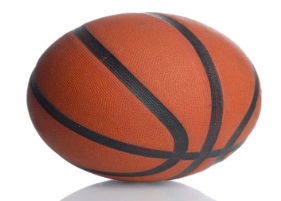 Residents $40		Non-Residents $50Season starts in January * Volunteer Coaches Needed*No refunds will be issued after 1st game is playedAges 5-6		Monday’s 		6:15pm, 7:15pm					Ages 7-9		Tuesday’s		6:15pm, 7:15pmAges 10-12 	Wednesday’s	6:15pm, 7:15pmAdult Name______________________________________________________Address_________________________________________________________ Home Phone______________________________________________________Cell Phone _______________________________________________________Email Address ___________________________________________________1. Child Name ______________________________________________________Date of Birth _________________ Age ____________ Gender ___________2. Child Name ______________________________________________________Date of Birth _________________ Age ____________ Gender ___________Form of Payment:  Cash_____ Check ______ Visa _____ Master Card_______Card #: ___________________________________________________________Exp Date: _________________________________________________________Signature: ________________________________________________________Date: _____________________________________________________________Town of Newburgh Recreation Department311 Route 32			Tel: (845) 564-7815Newburgh, N.Y. 12550		Fax: (845) 564-78272018 Indoor basketball Coaches Contact ListAges 5-6  	South EastCLIPPERS-	RED		LAKERS-	YELLOWSUNS-		ORANGEWARRIORS-	ROYAL BLUEAges 7-9 	AtlanticCELTICS-	GREEN	KNICKS-	ORANGE	NETS-		BLACK	RAPTORS-	PURPLE	Ages 10-12	 CentralBUCKS-	GREEN	BULLS-	RED		CAVALIERS-	MAROON	PACERS-	YELLOW 		Town of Newburgh Recreation Department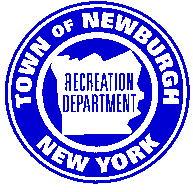 311 Route 32 Newburgh, NY 12550 (845)564-7815December 8, 2017To: Town of Newburgh Indoor Basketball CoachesFrom: Jason Szeli, League DirectorRe: 2018 Indoor Basketball MeetingI would like to take this opportunity to thank you for volunteering to be a basketball coach for the 2018 Indoor Season. I will be holding a coaches meeting on Monday, December 19th at the Town of Newburgh Recreation Department at 6:00pm. At the meeting you will receive rosters, schedules, shirts and I will answer any question you may have.  I look forward to seeing you there.Thank you again,Jason SzeliTown of Newburgh 2018 Indoor Basketball				5-6 Years OldMonday at Meadow Hill School PlayroomNote: Please arrive 15 minutes early for warm up.Town of Newburgh 2018 Indoor Basketball				7-9 Years OldTuesday’s at Meadow Hill School GymNote: Please arrive 15 minutes early for warm up.Town of Newburgh 2018 Indoor Basketball				10-12 Years OldWednesday’s at Meadow Hill School GymNote: Please arrive 15 minutes early for warm up.Date TimeVisitorVSHome1/8/186:15pm7:15pmMeet the coachVSVS1/15/18-----------NO GAMESVS1/22/186:15pm7:15pmVSVS1/29/186:15pm7:15pmVSVS2/5/186:15pm7:15pmVSVS2/12/186:15pm7:15pmVSVS2/19/18------------NO GAMES2/26/186:15pm7:15pmVSVS3/5/186:15pm7:15pmVSVS3/12/186:15pm7:15pmMake- Up VSVSDate TimeVisitorVSHome1/2/186:15pm7:15pmMeet the coachVSVS1/9/186:15pm7:15pmVSVS1/16/186:15pm7:15pmVSVS1/23/186:15pm7:15pmVSVS1/30/186:15pm7:15pm? ½ Day SchoolVSVS2/6/186:15pm7:15pmVSVS2/13/186:15pm7:15pmVSVS2/20/186:15pm7:15pmMake-upVSVS2/27/186:15pm7:15pmMake-upVSVS3/6/186:15pm7:15pmMake-upVSVSDate TimeVisitorVSHome1/3/186:15pm7:15pmMeet the coachVSVS1/10/186:15pm7:15pmVSVS1/17/186:15pm7:15pmVSVS1/24/186:15pm7:15pmVSVS1/31/186:15pm7:15pmVSVS2/7/186:15pm7:15pmVSVS2/14/186:15pm7:15pmVSVS2/21/186:15pm7:15pmMake-upVSVS2/28/186:15pm7:15pmMake-upVSVS3/7/186:15pm7:15pmMake-upVSVS